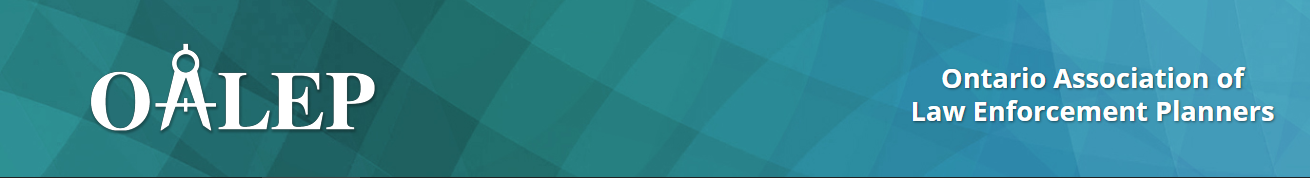 Ontario Association of Law Enforcement Planners Lightning ROUNDS Summary July 29, 2020 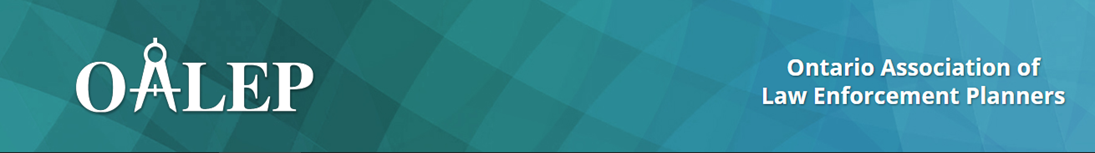 www.oalep.caLightning Rounds, Wednesday July 29th, 2020  ATTENDEES LISTPresident:Amanda Franceschiniamanda.franceschini@wrps.on.caVice President:  		Robin MarcotteRobin.marcotte@gsps.caFinance Director:Lara Hartmanlara.hartman@opp.caCommunication Director:  Joan AtchisonJAtchison@londonpolice.ca Member at large Jessica AbraJAbra@guelphpolice.caProgram Director:Sandy Wilson5140@yrp.ca Training Committee:Jennifer GotliebMelissa Dobson5775@yrp.ca Melissa.dobson@rcmp-grc.gc.ca Finance committee:Peter KoutsovasilisPeter.koutsovasilis@torontopolice.on.caTopic Description Contact info: Virtual Interpreter by Todd Clark of Peel Regional PSPeel Regional implemented a virtual interpreter initiative to assist officers on the road with deaf or hard of hearing individuals.  The goal was to facilitate communication with a deaf or hard of hearing accused.  With the support of the Crown’s office, videos of cautions were created which can be played for the accused.  Cst. Todd Clark #3591Operational Planning and ResourcesPeel Regional Police905-453-2121 Ext. 4733 3591@peelpolice.caPolice and Hospital Protocols by Andrea Savage of Greater Sudbury PS Andrea outlined the Brief Mental Health Screener and is looking for feedback on the use of the transfer of custody form such as whether services are using it, how long services have used it and if services have any indicators of hospital wait time reduction.   Andrea also mentioned race based data in mental health events and would appreciate hearing from other services.  Andrea Savage | BAEcon, MSCJPolicy & Procedure AnalystGREATER SUDBURY POLICE SERVICE705.675.9171    Ext 2630 andrea.savage@gsps.caProfessional Development Network – a new mentorship program using Lean Six Sigma by Amanda Franceschini of Waterloo Regional Police  Amanda outlined the Lean Six Sigma process used to develop and implement a mentoring system.  Members applied to be mentors or mentees and answer pre screening questions to determine the knowledge, skills and abilities the mentee sought.  The program sought to match mentee with the mentor who could assist with the KSAs.      Participants were provided with tools to assist with the mentoring process.Amanda FranceschiniStrategic PlannerStrategic Services BranchWaterloo Regional Police Service519-570-9777 (WRPS) ext.8430 AMANDA.FRANCESCHINI@wrps.on.caShift Schedule Pilot by Peter Koutsovasilis of Toronto PS The shift schedule pilot at the Toronto Police Service consists of a new shift scheduling process that aligns police resources with the needs of the community.  The new shift schedule was established using data regarding demand for service, with start times tailored to have officers available when they are needed the most.  The shifts being piloted are 12-hour shifts and 11-hour shifts.  Previously, the main shift schedule was a compressed workweek. Peter KoutsovasilisSenior Planning Analyst  Strategy Management – Strategic PlanningToronto Police Service416 808-7761Peter.Koutsovasilis@torontopolice.on.caPolice Involvement & Preparation for a Community Consumption Treatment Site by Barry Horrobin of Windsor PS Windsor discussed the public health initiative to create a community consumption treatment site (CTS) and the public safety impacts to be anticipated and addressed.  Barry discussed the research and process to determine a site that will optimize public safety. Barry Horrobin, B.A., M.A., CLEP, CMM-III Director of Planning & Physical ResourcesWINDSOR POLICE SERVICE bhorrobin@windsorpolice.caPartnership Audit Process London recently underwent a partnership audit. Joan outlined the steps undertaken and the key success factors.     Joan Atchison, MBAResearch Planner AnalystAdvanced Certified Law Enforcement PlannerLondon Police ServiceCorporate Services DivisionPH (519) 661-5556 JAtchison@londonpolice.ca Creation of a Call Diversion Unit due to the Pandemic by Sandy Wilson of York Regional Police Due to need to reduce face-to-face contact, York implemented a call diversion unit to respond to priority 3 and 4 calls via telephone.  Staffing for the call diversion unit came from areas with reduced workload due to the pandemic.  Activities are underway to establish the call diversion unit as permanent unit.  Sandy Wilson  B.Comm, PMP York Regional Police Supervisor, Planning, Research and Evaluation Unit  1 866 876 5423 x6742 5140@yrp.ca NameServiceEmail addressAmanda FranceschiniWaterloo Police Serviceamanda.franceschini@wrps.on.caSandy WilsonYork Regional Police5140@yrp.caJennifer GotliebYork Regional Police5775@yrp.caRania Al-AmryYork Regional Police5583@yrp.caJessica AbraGuelph Police Servicejabra@guelphpolice.caJoan AtchisonLondon Police Servicejatchison@londonpolice.caMelissa Dobson RCMP melissa.dobson@rcmp-grc.gc.caPeter KoutsovasilisToronto PS Peter.Koutsovasilis@torontopolice.on.caBeth NielsenMetro Vancouver Transit PoliceBeth.Nielsen@transitpolice.bc.caAndrea Savage Greater Sudbury PS andrea.savage@gsps.caErin VandahlWaterloo Regional PS erin.vandahl@wrps.on.caScott GroverGuelph PS sgrover@guelphpolice.caCarol Anne LevacCornwall PS levac.c@cornwallpolice.comMary RipleyThunder Bay PS mary.ripley@thunderbaypolice.caTodd Clark Peel Regional PS 3591@peelpolice.ca Scott DexterYork Regional Police 5351@yrp.ca Kelsey AllenWaterloo Regional PS kelsey.allen@wrps.on.caPaula Brown Ontario Provincial Police paula.brown@opp.caMaureen SkinnerPeel Regional PoliceMaureen.Skinner@peelpolice.caBarry HorrobinWindsor PS bhorrobin@windsorpolice.caDeborah YatesWaterloo Regional PS deborah.yates@wrps.on.caNiquel Pritchard PatakiPeterborough PSnpritchardpataki@peterborough.caTherese Bitanga-AlmadenOttawa PS bitanga-almadent@ottawapolice.caShelley HunterOntario Provincial Police shelly.hunter@opp.ca